2021 Show DatesJan 30th, March 6th, April 3rd, May 29th, Sept 18th, Oct 9th, Nov 13thRecognized by GHCTAClosing Date: Wednesday before show date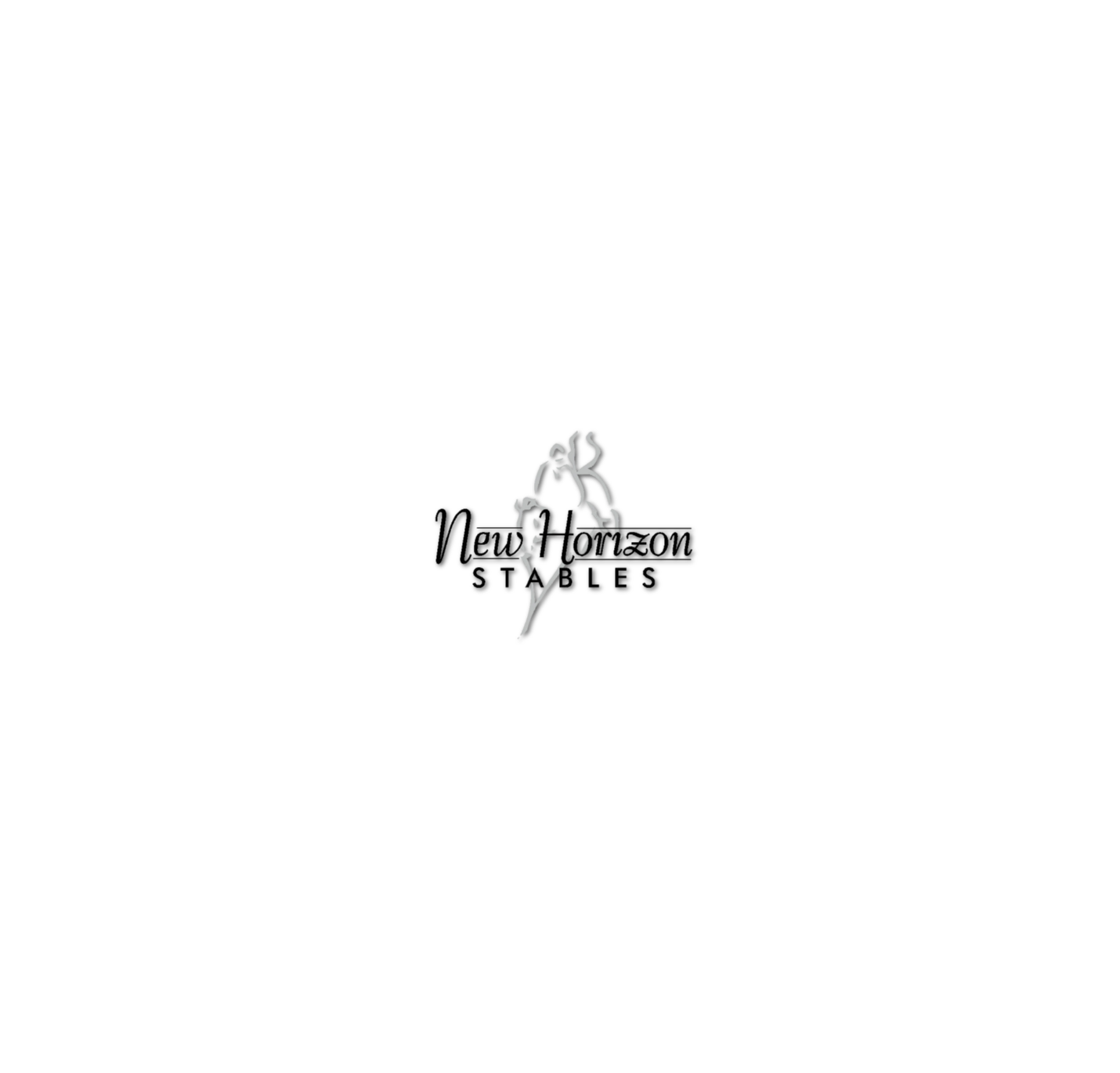 Event OfficialsQuestions: Website: www.newhorizonstablestexas.comEmail: newhorizonstables@sbcglobal.netPhone: 832-766-8400Ride times emailed no later than Saturday morning before show date.Closing Date: Wednesday prior to selected show date with entry in hand. Entries will only be considered complete when full payment is received. No Refunds after closing date.Postmark entries no later than Monday before show. __________________________________________________________________________COPY OF NEGATIVE COGGINS WITHIN THE LAST 12 MONTHS IS REQUIRED FOR ALL HORSES BROUGHT ON GROUNDS.WARNING: Under Texas Law – (Chapter 87, Civil Practice and Remedies Code), a farm animal professional is not liable for an injury to or the death of a participant in farm animal activities resulting from the inherent risks of farm activities.Entry Forms and Fee Schedule: Online entry submissions this year available at (www.newhorizonstablestexas.com).   Also, online payment option available or mail checks to:	New Horizon Stables	25498 Macedonia Road	Hockley, TX 77447All checks payable to New Horizon Stables.Distances and speeds may be modified according to conditions.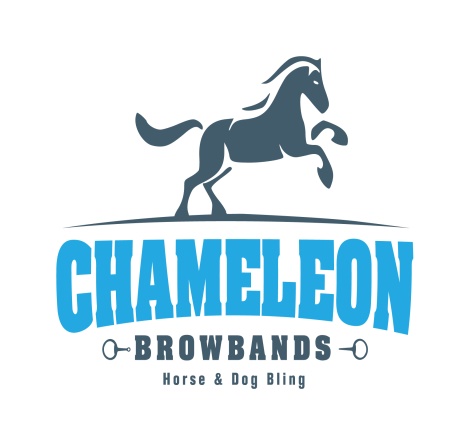 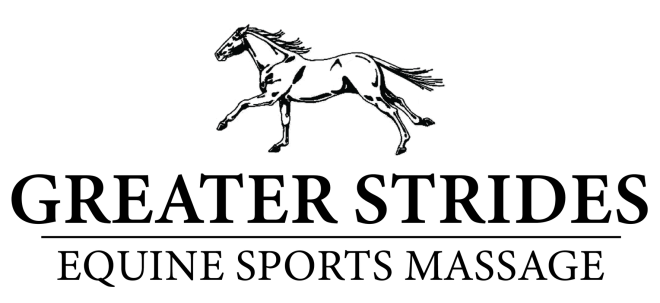 RULES AND REGULATIONSNew Horizon Stables and the show management or its employees, or GHCTA will not be responsible for any loss or damage or injury to persons, horses or property. Each minor exhibitor must have parent or guardian sign the release incorporated in the entry form. Each entrant is responsible for riding a properly conditioned horse in a safe manner. Management reserves the right to stop and eliminate unsafe riders or improperly conditioned horses.Properly fitting helmet with permanent harness & boots with heels required whenever mounted. USEA medical card or wrist band must be worn during all jumping phases if entered in CT. Numbers must be worn and clearly visible.Unless otherwise stipulated the competition will be conducted in accordance with the rules of the United States Eventing Association as described in the current rule book. Which can be found at https://www.usef.org/compete/resources-forms/rules-regulations/rulebookRibbons will be awarded through sixth place. Divisions may be divided or combined to compensate for excessive or inadequate entries.If entered in CT, you MUST complete your CT show jumping phase BEFORE you complete any other jumping class.Test can be found at www.USEF.org and www.USDF.org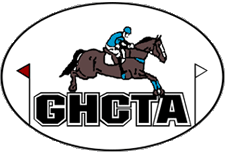 All competitors are encouraged to be members of your local combined training association and                                                                                        The United States Eventing Association (USEA)."Official Show Photographer Troy Roane"Dressage JudgesTBAPRELIMINARYOpen to horse/rider combinations that have competed at least 4 events at the Training level.Dressage2022 USEF Prelim Test A (20m x 40m arena)Stadium11-13 Jumping efforts over course maximum of 600 meters @ 350mpm. Max height 3’ 7”TRAINING Open to horse/rider combinations that have not competed more than 2 Preliminary events in the past 24 months.Dressage2022 USEF Training Test A (20m x 40m arena)Stadium10-12 Jumping efforts over course maximum of 600 meters @ 325mpm. Max height 3’ 3”NOVICE Open to horse/rider combinations that have not competed more than 2 Training events in the past 24 months.Dressage2022 USEF Novice Test A (20m x 40m arena)Stadium9-11 Jumping efforts over course maximum of 600 meters @ 320mpm. Max height 2’ 11”BG NOVICE Open to horse/rider combinations that have not competed more than 2 Novice events in the past 24 months.Dressage2022 USEF BG Novice Test A (20m x 40m arena)Stadium9-11 jumping efforts over course maximum of 600 meters @300mpm (no time penalties). Max height 2’ 7”GOLDILOCKS Open to horse/rider combinations that have not competed more than 2 BG Novice events in the past 24 months.Dressage2022 USEF Starter Test (20m x 40m arena) Test may be called.Stadium8-10 jumping efforts over course maximum of 600 meters (no times penalties). Max height 2’ 3” No flowers, no combinations, inviting first fence.GREEN AS GRASS Open to horses or riders that have not competed above the BG Novice levelDressageUSDF 2019 Introductory Test C (20m x 40m arena) Test may be called.Stadium8-10 jumping efforts over course maximum of 600 meters (no time penalties). Max height 2’ (mostly cross rails) No flowers.Itty Bitty JumpersOpen to All. Maximum obstacle height 2’ 3”20. Time First Round Jump Off21. Time First Round22. Power and SpeedSchooling JumpersOpen to All. Maximum obstacle height 2’ 7”23. Time First Round Jump Off24. Time First Round25. Power and SpeedJR/Adult JumpersOpen to Adult Amateur/Junior riders. Maximum obstacle height 3’26. Time First Round Jump Off27. Time First Round28. Power and SpeedOpen JumpersOpen to All. Maximum obstacle height 3’ 3”29. Time First Round Jump Off30. Time First Round31. Power and SpeedLead Line38. Open to Jr. riders.Cross RailsOpen to Adult Amateur/Junior Riders. Obstacles all cross rails.32. Cross Rail Equitation Walk, Trot, Canter 33. Cross Rail Equitation Overs Fences34. Cross Rail Equitation Over FencesWalk or TrotOpen to Adult Amateur/Junior riders. Rider may be “assisted” if needed while in the arena. For example, if rider needs extra help to be directed what poles to go over, etc...35. Walk or Trot Over Poles36. Walk or Trot Over Poles37. Walk or Trot Figure 8Ride a Buck39. Open to all riders. Ride with a dollar bill under your knee Walk, Trot, Canter and maybe Hand Gallop. Rider who has the dollar left under knee at the end takes all of the money.Ride for Wine40. Open to All Riders 21 years and older. Walk, Trot and Canter with a wine glass full of wine (well of course we won’t waste wine so water will be provided). Rider who spills the LEAST amount WINS 1 bottle of wine.